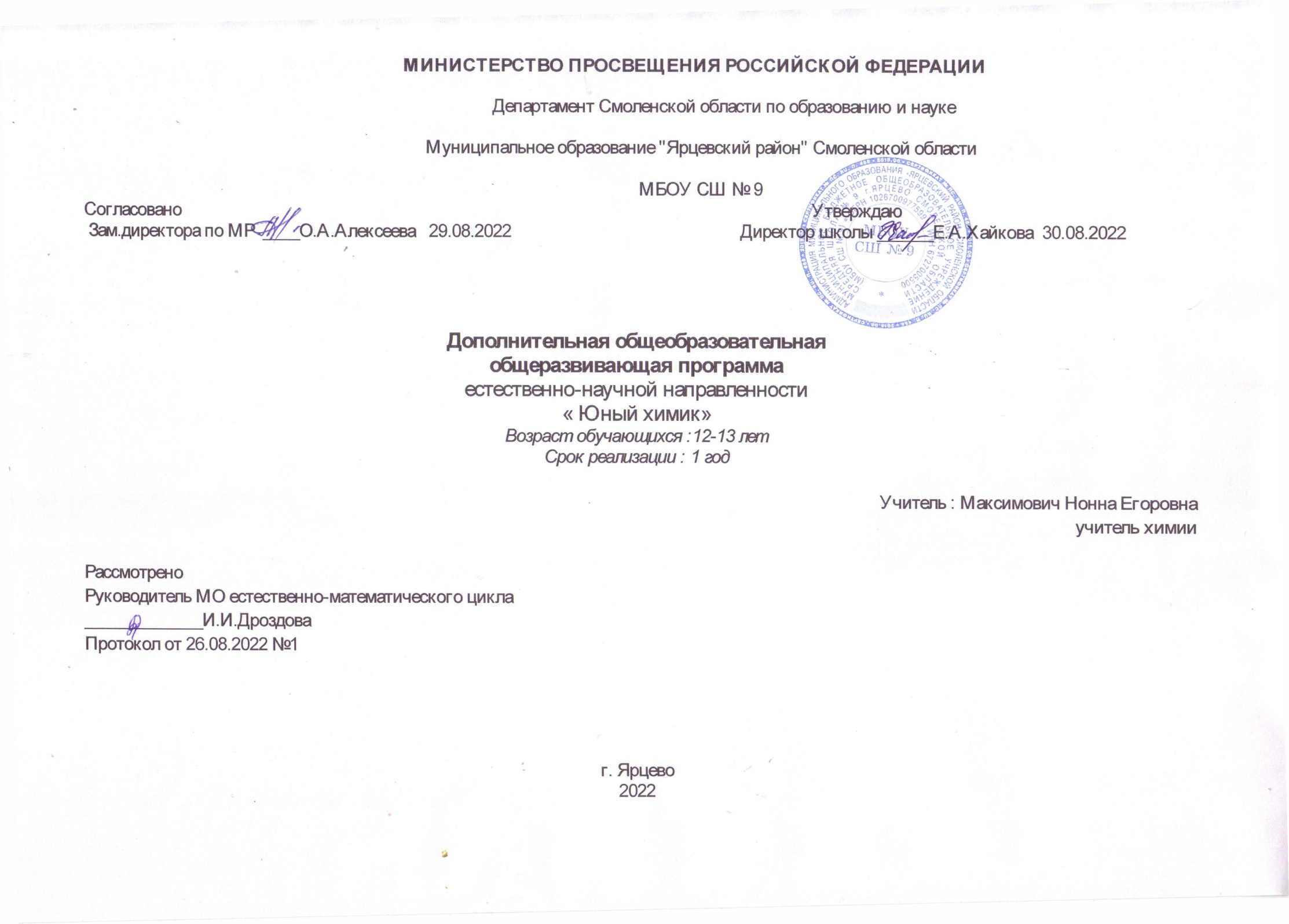 Пояснительная запискаРабочая программа кружка «Юный химик»   разработана в соответствии с требованиями  Федерального государственного образовательного стандарта основного общего образования (ФГОС ООО) и с учётом  основной образовательной программы основного общего образования (ООП ООО).Воспитательная составляющая данного курса реализуется через достижение результатов посредством освоения содержательного материала.Программа направлена на формирование естественно-научной грамотности обучающихся и организацию изучения химии на деятельностной основе. В программе учитываются возможности предмета в реализации Требований ФГОС ООО к планируемым, личностным и метапредметным результатам обучения, а также реализация межпредметных связей естественно-научных учебных предметов на уровне основного общего образования.Место курса в учебном процессеВ программе определяются основные цели изучения химии  на уровне 6-7 классов основного общего образования, планируемые результаты освоения пропедевтического курса: личностные, метапредметные, предметные.Актуальность В современном мире человек взаимодействует  с разнообразными веществами и материалами. Для обеспечения устойчивого развития  общества подрастающее поколение должно  владеть знаниями о здоровом, безопасном, экологически целесообразно образе жизни. Основы этих знаний закладывает химия. Развитие основных понятий химии происходит на основе выполнения увлекательных опытов с  веществами, с которыми школьники  встречаются в быту: компоненты питания, продукты переработки пищевого сырья, упаковочный материал. Постоянная демонстрация  связи химии с повседневной жизнью, грамотный подход к вопросам питания, организации здорового, экологически целесообразного образа жизни, а также предоставление обучающимся возможности определиться с выбором дальнейшего жизненного пути – в это и заключается специфика данной программы.Рабочая программа  кружка « Юный  химик»  предназначена  для обучающихся 6-7 классов  и рассчитана на 1 учебный год  (68 часов  в год; 2 часа в неделю).       Программа предусматривает проведение демонстраций(12),  практических работ(12),  решение исследовательских заданий, в  том числе с использование цифровых лабораторий по химии на базе образовательного центра Точки роста. Основными критериями отбора и структурирования материала стали: систематичность, высокая практическая значимость, соответствие сложности заданий реальным учебным возможностям обучающихся.ЦельОсвоение обучающимися  экспериментальных методов познания, формирование позитивного отношения к химии как возможной области будущей профессиональной деятельности.ЗадачиПознакомить обучащихся  с  предметом и задачами химии как науки, правилами ТБ при работе в кабинете химии.Изучить основное лабораторное оборудование, которое будет использоваться  на занятиях кружка.Познакомить школьников с различными  методами анализа веществ, имеющихся на любой кухне, с сущностью процессов, протекающих с данными веществами при приготовлении пищи.Научить проводить простейшие химические опыты, позволяющие анализировать состав  покупаемых продуктов (чипсы, сухарики, мороженое и т.п.)Показать значимость химических знаний  для решения практических задач, выполнения правил здорового, безопасного и экологически целесообразного образа жизни.Продолжить формирование у обучающихся   учебно-исследовательских умений, критического мышления через выполнение исследовательских заданий.Исследовательским заданием является задание, направленное на привлечение обучающихся к проведению простейших химических экспериментов, позволяющих активно овладевать знаниями и различными способами действий.Исследовательские задания могут быть представлены в виде вопросов, расчетных задач, лабораторных опытов, мысленного эксперимента, домашнего эксперимента. Для включения школьников в осознанную исследовательскую деятельность необходимо научить  их заострять внимание на малейших деталях, действовать не только по алгоритму, но и составлять план своих действий самостоятельно, формулировать вопросы и находить на них ответы.Планируемые результаты освоения программыСодержание рабочей программы кружка  «Юный химик» обеспечивает формирование у обучающихся познавательной, нравственной и эстетической культуры, сохранения окружающей среды и собственного здоровья для повседневной жизни и практической деятельности.Воспитательный потенциал рабочей программы реализуется через содержание учебного материала, обеспечивающего достижение личностных, метапредметных и предметных результатов. Личностные результаты 1. Готовность и способность обучающихся к саморазвитию и самообразованию на основе мотивации к обучению и познанию; готовность и способность осознанному выбору и построению дальнейшей индивидуальной траектории образования на базе ориентировки в мире профессий и профессиональных предпочтений, с учетом устойчивых познавательных интересов.2. Сформированность ответственного отношения к учению; уважительного отношения к труду, наличие опыта участия в социально значимом труде. Осознание значения семьи в жизни человека и общества, принятие ценности семейной жизни, уважительное и заботливое отношение к членам своей семьи.3. Сформированность целостного мировоззрения, соответствующего современному уровню развития науки.4. Осознанное, уважительное и доброжелательное отношение к другому человеку, его мнению.5. Сформированность ценности здорового и безопасного образа жизни.Метапредметные результаты Регулятивные УУД1. Умение самостоятельно определять цели обучения, ставить и формулировать новые задачи в учебе и познавательной деятельности, развивать мотивы и интересы своей познавательной деятельности. Обучающийся сможет:- анализировать существующие и планировать будущие образовательные результаты;- определять совместно с педагогом критерии оценки планируемых образовательных результатов;- ставить цель и формулировать задачи собственной образовательной деятельности с учетом выявленных затруднений и существующих возможностей;- обосновывать выбранные подходы и средства, используемые для достижения образовательных результатов.2. Умение самостоятельно планировать пути достижения целей, в том числе альтернативные, осознанно выбирать наиболее эффективные способы решения учебных и познавательных задач. Обучающийся сможет:- определять необходимые действия в соответствии с учебной и познавательной задачей и составлять алгоритм их выполнения;- обосновывать и осуществлять выбор наиболее эффективных способов решения учебных и познавательных задач;- определять/находить, в том числе из предложенных вариантов, условия для выполнения учебной и познавательной задачи;- выбирать из предложенных вариантов и самостоятельно искать средства/ресурсы для решения задачи/достижения цели;- составлять план решения проблемы;- определять потенциальные затруднения при решении учебной и познавательной задачи и находить средства для их устранения;- описывать свой опыт, оформляя его для передачи другим людям в виде алгоритма решения практических задач;3. Умение соотносить свои действия с планируемыми результатами:- находить необходимые и достаточные средства для выполнения учебных действий в изменяющейся ситуации;- работая по своему плану, вносить коррективы в текущую деятельность на основе анализа изменений ситуации для получения запланированных характеристик/показателей результата;- устанавливать связь между полученными характеристиками результата и характеристиками процесса деятельности и по завершении деятельности предлагать изменение характеристик процесса для получения улучшенных характеристик результата;- соотносить свои действия с целью обучения.4. Умение оценивать правильность выполнения учебной задачи, собственные возможности ее решения. Обучающийся сможет:- определять критерии правильности (корректности) выполнения учебной задачи;- анализировать и обосновывать применение соответствующего инструментария для выполнения учебной задачи;- свободно пользоваться выработанными критериями оценки и самооценки, исходя из цели и имеющихся средств;- оценивать продукт своей деятельности по заданным и/или самостоятельно определенным критериям в соответствии с целью деятельности;- обосновывать достижимость цели выбранным способом на основе оценки своих внутренних ресурсов и доступных внешних ресурсов;- фиксировать и анализировать динамику собственных образовательных результатов.5. Владение основами самоконтроля, самооценки, принятия решений и осуществления осознанного выбора в учебной и познавательной деятельности. Обучающийся сможет:- анализировать собственную учебную и познавательную деятельность и деятельность других обучающихся в процессе взаимопроверки;- принимать решение в учебной ситуации и оценивать возможные последствия принятого решения;- определять, какие действия по решению учебной задачи или параметры этих действий привели к получению имеющегося продукта учебной деятельности.Познавательные УУД6.Умение определять понятия, создавать обобщения, устанавливать аналогии, классифицировать, самостоятельно выбирать основания и критерии для классификации, устанавливать причинно-следственные связи, строить логическое рассуждение, умозаключение (индуктивное, дедуктивное, по аналогии) и делать выводы. Обучающийся сможет:- подбирать слова, соподчиненные ключевому слову, определяющие его признаки и свойства;- выстраивать логическую цепочку, состоящую из ключевого слова и соподчиненных ему слов;- выделять общий признак или отличие двух или нескольких предметов или явлений и объяснять их сходство или отличия;- объединять предметы и явления в группы по определенным признакам, сравнивать, классифицировать и обобщать факты и явления;- различать/выделять явление из общего ряда других явлений;- выделять причинно-следственные связи наблюдаемых явлений или событий, выявлять причины возникновения наблюдаемых явлений или событий;- строить рассуждение от общих закономерностей к частным явлениям и от частных явлений к общим закономерностям;- строить рассуждение на основе сравнения предметов и явлений, выделяя при этом их общие признаки и различия;- излагать полученную информацию, интерпретируя ее в контексте решаемой задачи;- самостоятельно указывать на информацию, нуждающуюся в проверке, предлагать и применять способ проверки достоверности информации;- объяснять явления, процессы, связи и отношения, выявляемые в ходе познавательной и исследовательской деятельности;- выявлять и называть причины события, явления, самостоятельно осуществляя причинно-следственный анализ;- делать вывод на основе критического анализа разных точек зрения, подтверждать вывод собственной аргументацией или самостоятельно полученными данными.7. Умение создавать, применять и преобразовывать знаки и символы, модели и схемы для решения учебных и познавательных задач. Обучающийся сможет:- создавать абстрактный или реальный образ предмета и/или явления;- создавать вербальные, вещественные и информационные модели с выделением существенных характеристик объекта для определения способа решения задачи в соответствии с ситуацией;- строить схему, алгоритм действия, исправлять или восстанавливать неизвестный ранее алгоритм на основе имеющегося знания об объекте, к которому применяется алгоритм;- строить доказательство: прямое, косвенное, от противного;- анализировать/рефлексировать опыт разработки и реализации учебного проекта, исследования (теоретического, эмпирического) с точки зрения решения проблемной ситуации, достижения поставленной цели и/или на основе заданных критериев оценки продукта/результата.8. Смысловое чтение. Обучающийся сможет:- находить в тексте требуемую информацию;- ориентироваться в содержании текста;- устанавливать взаимосвязь описанных в тексте событий, явлений, процессов;- критически оценивать содержание и форму текста.Коммуникативные УУД9. Умение организовывать учебное сотрудничество с педагогом и совместную деятельность с педагогом и сверстниками; работать индивидуально и в группе: находить общее решение и разрешать конфликты на основе согласования позиций и учета интересов; формулировать, аргументировать и отстаивать свое мнение. Обучающийся сможет:- определять возможные роли в совместной деятельности;- играть определенную роль в совместной деятельности;- принимать позицию собеседника, понимая позицию другого;- выделять общую точку зрения в дискуссии;- договариваться о правилах и вопросах для обсуждения в соответствии с поставленной перед группой задачей;- организовывать эффективное взаимодействие в группе (определять общие цели, распределять роли, договариваться друг с другом и т.д.);10. Умение осознанно использовать речевые средства в соответствии с задачей коммуникации для выражения своих чувств, мыслей и Предметные результатыОбучающийся  научится:-соблюдать правила ТБ при работе в кабинете химии;-оказывать первую помощь при ожогах и травмах;-использовать простейшее лабораторное оборудование (спиртовкой, водяной баней и т.п.);-использовать разные физические способы разделения смесей;- характеризовать основные методы познания: наблюдение, измерение, эксперимент;-описывать признаки химических явлений;- описывать свойства твердых, жидких, газообразных веществ, выделяя их существенные признаки;- различать химические и физические явления;- распознавать опытным путем растворы кислот и щелочей по изменению окраски природных и химических индикаторов;-проводить простейшие качественные реакции на вещества (крахмал).Обучающийся  получит возможность научиться:- выдвигать и проверять экспериментально гипотезы о химических свойствах веществ на основе их состава и строения, их способности вступать в химические реакции, о характере и продуктах различных химических реакций;- использовать приобретенные знания для экологически грамотного поведения в окружающей среде;- использовать приобретенные ключевые компетенции при выполнении проектов и учебно-исследовательских задач по изучению свойств, способов получения и распознавания веществ;- объективно оценивать информацию о веществах и химических процессах;- критически относиться к псевдонаучной информации, недобросовестной рекламе в средствах массовой информации;- осознавать значение теоретических знаний по химии для практической деятельности человека;- создавать модели и схемы для решения учебных и познавательных задач; понимать необходимость соблюдения предписаний, предлагаемых в инструкциях по использованию лекарств, средств бытовой химии и др.СОДЕРЖАНИЕВведение (3 часа)Химия-наука о веществах. Вещества вокруг нас. Вводный инструктаж.Краткие сведения из истории развития химии. Основные методы познания  в химии: наблюдение, измерение, эксперимент. Виды экспериментов. Цифровая лаборатория.Демонстрация №1. Вещества с различными физическими свойствами. Демонстрация №2. Цифровая лаборатория по химии и области ее применения.Химическая лаборатория(10 часов)Правила ТБ при работе в кабинете химии. Обращение с кислотами, щелочами.Первая помощь при химических ожогах и отравлениях. Меры противопожарной безопасности в кабинете химии.Устройство микролаборатории и правила работы с ней.Химическая посуда и ее виды.Лабораторное оборудование:спиртовка, водяная баня, ареометр, термометр, весы.Физические явления в нашей жизни. Химические явления в нашей жизни. Химические реакции.Демонстрация №3 Устройство микролаборатории.Демонстрация №4.Ознакомление с лабораторным оборудованием  и правилами работы с ним.Демонстрация №5.Кипение воды, плавление парафина, сгибание стеклянной трубки.Демонстрация №6.Разложение малахита, обугливание сахарозы, разложение дихромата аммония.ПР №1. Правила работы с водяной баней. Первичный инструктаж.ПР №2.Строение спиртовки. Правила работы со спиртовкой.ПР №3. Признаки химических реакций.Химия смесей (10 часов)Чистые вещества и смеси в нашей жизни. Взвешивание и взятие навесок. Неоднородные смеси и способы их разделения.Однородные смеси и способы их разделения.Растворы. Насыщенные и ненасыщенные растворы. Значение растворов в жизни человека.Демонстрация № 7 . Неоднородные смеси в нашей жизни.Демонстрация №8.Получение дистиллированной воды.ПР№4. Разделение неоднородной смеси.ПР №5.Определение мутности растворов( с использованием оборудования Точки Роста).ПР №6. Приготовление насыщенного и ненасыщенного растворов   сахара.ПР №7. Заваривание чая, кофе, настоев и отваров.Химическая среда.Индикаторы (7 часов)Кислая и щелочная среда. Химические индикаторы: лакмус, метиловый оранжевый, фенолфталеин.Природные индикаторы:краснокачанная капуста, чай каркаде, красный лук.Кислотность почвы. Растения-биоиндикаторы.Демонстрация №9. Индикаторы химические (метилоранж, фенолфталеин, лакмус).ЛР №1.Использование индикаторов при определении рН среды.ЛР №2.Использование природных индикаторов для определения рН среды.ПР№8. Лимон против мандарина (обнаружение фруктовых кислот с помощью химических индикаторов).ПР №9.Определение кислотности различных образцов почвы (с использованием оборудования Точки Роста).Химия в моём доме(15 часов)Моющие средства в нашей жизни. Твердое и жидкое мыло. Синтетические моющие средства. Средства для мытья посуды. Правила ТБ при использовании средств в домашних условиях.Групповой эксперимент « Мамин помощник».Правила безопасного использования в быту моющих средств. Содержание инструкций на упаковке. Многообразие органических веществ и их физические свойства(глюкоза, фруктоза, сахароза, крахмал).Качественная реакция на крахмал.Жиры. Растительные и животные жиры. Обнаружение жиров в растительных объектах.Белки, нахождение в природе, качественные реакции на белки.Углеводы, классификация углеводов. Глюкоза, фруктоза, сахароза.Демонстрация №10. Многообразие органических веществ.Демонстрация №11.Качественные реакции на белки (биуретовая и ксантопротеиновая).Демонстрация №12.Физические свойства углеводов(агрегатное состояние, растворимость в воде,цвет,запах).ЛР №3.Обнаружение жиров в растительных объектах (арахисе, семечках подсолнечника, тыквы, семенах льна).ПР №10. Использование химических индикаторов  для изучения рН разных сортов мыла и стирального порошка.ПР№11. Определение среды  фруктовых соков, варенья, отваров.ПР№12.Обнаружение крахмала в мороженом различных производителей.Металлы на моей кухне(7 часов)Металлы и основные области их применения. Изделия из золота и серебра и способы их очистки.Железо. Нахождение железа в природе. Железные руды.Металлы в годы Великой Отечественной  войны.Демонстрация 13.Ознакомление с образцами металлов.Демонстрация 14.Ознакомление с коллекцией «Минералы и горные породы».ПР №13.Определение концентрации железа в природных водах (с использованием оборудования Точки Роста).Полимеры(3 часа)Пластмассы, их классификация и области применения.Волокна, их многообразие и основные области применения.Демонстрация №15.Коллекция пластмасс.Демонстрация №16.Коллекция волокон и тканей.ПР №14.Распознавание пластмасс и волокон по продуктам горения.Экологический мониторинг(10 часов)Мониторинг рН воды открытых водоемов. Анализ полученных результатов.Мониторинг содержания кислорода в атмосферном воздухе. Анализ полученных результатов.Подведение итогов(3 часа)Обобщение и подведение итогов. Круглый стол « Химия в нашей жизни».Тематическое планирование (68 ч. в год; 2 ч. в неделю)Материально-техническое обеспечение программы Организационные условия, позволяющие реализовать содержание рабочей  программы  кружка «Юный химик»Предполагают  наличие оборудования образовательного  центра  Точка роста: цифровая лаборатория по химии.РазделКол-во часовДемонстрацииПРЛРВиды деятельности обучающихсяВиды и формы контроляИнформация об электронных (цифровых)образовательных ресурсах, используемых при реализации разделов Использование оборудования цифровой лаборатории по химии центра образования Точки роста1Введение32Ознакомление с объектами изучения химии, её разделами.Применение химических терминов и понятий: тело, вещество, смесь, методы познания (эксперимент, наблюдение, описание, сравнение).Раскрытие роли химии в практической деятельности людей, значения различных веществ в жизни человека. Обсуждение истории развития химии.Знакомство с комплектацией цифровых лабораторий по химии и экологии.
Ознакомление с правилами ТБ при работе  в кабинете химии.
Устный опрос
Демонстрацияhttp://school-collection.edu.ru/Общее знакомство с комплектацией цифровых лабораторий по химии.2Химическая лаборатория1043Ознакомление с правилами ТБ при работе  в кабинете химии с реактивами;Ознакомление с устройством микролаборатории и рабочего места обучающихся.Ознакомление с правилами работы со спиртовкой, водяной баней.Выявление отличительных признаков физических и химических явлений.Устный опросДемонстрацияПрактическая работаhttp://school-collection.edu.ru/Цифровой датчик температуры исследуемой среды3Химия смесей1024Анализ и оценивание веществ и материалов, используемых человеком в быту. Взвешивание и взятие навесок.
Аргументирование выбора продуктов питания. Определение роли человека в природе, зависимости его здоровья от состояния окружающей среды.Проведение экспериментов по выявлению в продуктах питаниявредных для организма веществ( по выбору обучающихся).Устный опросДемонстрацияПрактическая работаhttp://school-collection.edu.ru/Электронные весы.4Химическая среда. Индикаторы.7122Знакомство с разнообразными химическими и природными индикаторами. Использование индикаторов для определения рН образцов почвы со школьных клумб. Сбор информации из различных источников о растениях-индикаторах. Использование титрометрии при проведении исследований.
Устный опросДемонстрацияПрактическая работаЛабораторная работаhttp://school-collection.edu.ru/Цифровой датчик рН.5Химия в моем доме.15331Знакомство с особенностями растворов мыла и стирального порошка. Составление памятки для « маминого помощника». Устный опросДемонстрацияПрактическая работаЛабораторная работаЭкспериментhttp://school-collection.edu.ru/Цифровой датчик рН.6Металлы на моей кухне.721Изучить многообразие металлов, их свойств и области применения.Устный опросДемонстрацияПрактическая работаРабота с коллекциямиhttp://school-collection.edu.ru/7Полимеры321Анализировать состав пластмасс по продуктам их горения.Устный опросДемонстрацияПрактическая работаРабота с коллекциямиhttp://school-collection.edu.ru/8Экологический мониторинг10Обоснование правил поведения человека в природе.Мониторинг9Обобщение3Анализировать результаты своей работы в течение учебного года.Круглый столИтогоИтого6816143